Year 6 Spelling, Grammar and Punctuation GuidanceAll children should be completing the D questions. Then, all children should be at least attempting the E questions. Not all children will complete the E questions but they should try their best to complete as many as they can. The GD questions are aimed at children who complete all of the D and E questions, but are still looking for extra challenges. Anyone who tries the GD questions should try their best to complete as many questions as they can.If your child cannot complete the D questions, do not hesitate to contact your teacher.Year 6 Grammatical Terms Noun - a person, place or thing (table, chair, house, cat)Proper Noun – the name of a person place or thing. Always with a capital letter (Mowgli, London, Chestnuts)Verb - a doing, action or being word (to run, to make, to have, to be)Adjective – describes a noun (superb, menacing, huge)Adverb – describes a verb (quickly, cautiously)Preposition – A word that describes the relationship and location of one thing to another (on, behind, after, under)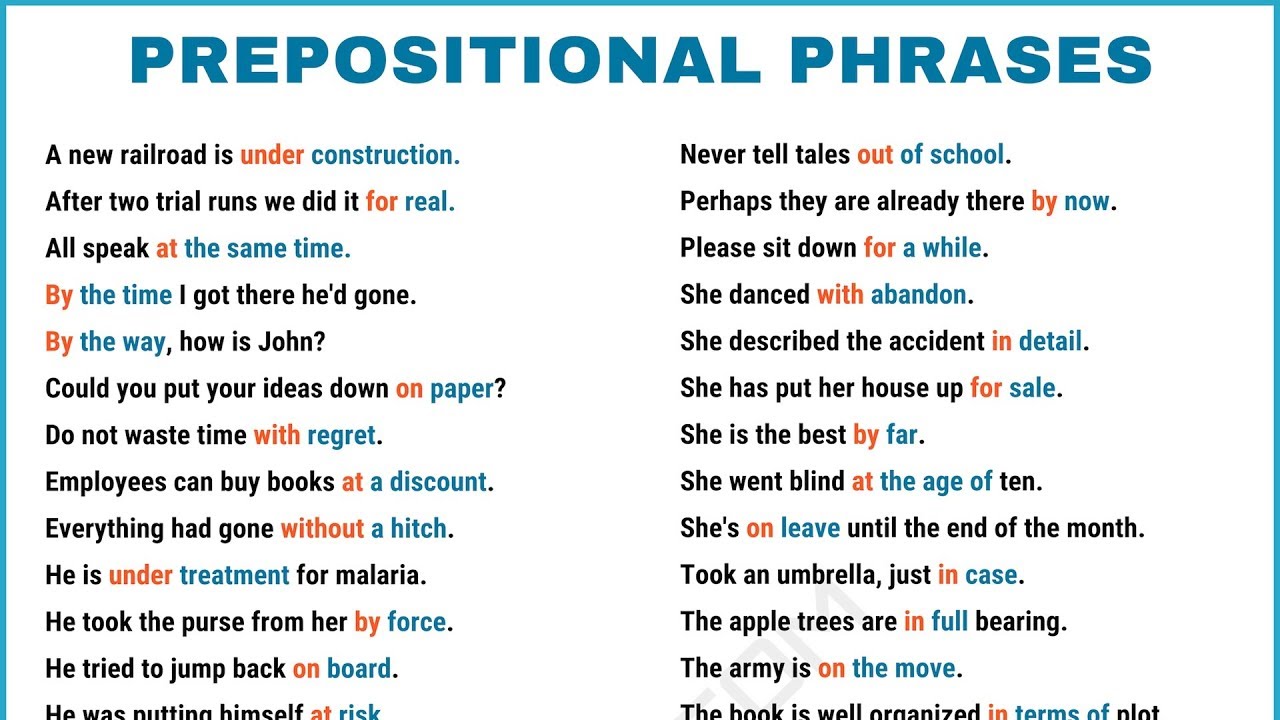 Determiner – a word that introduces a single noun or plural nouns (a, an, the, every)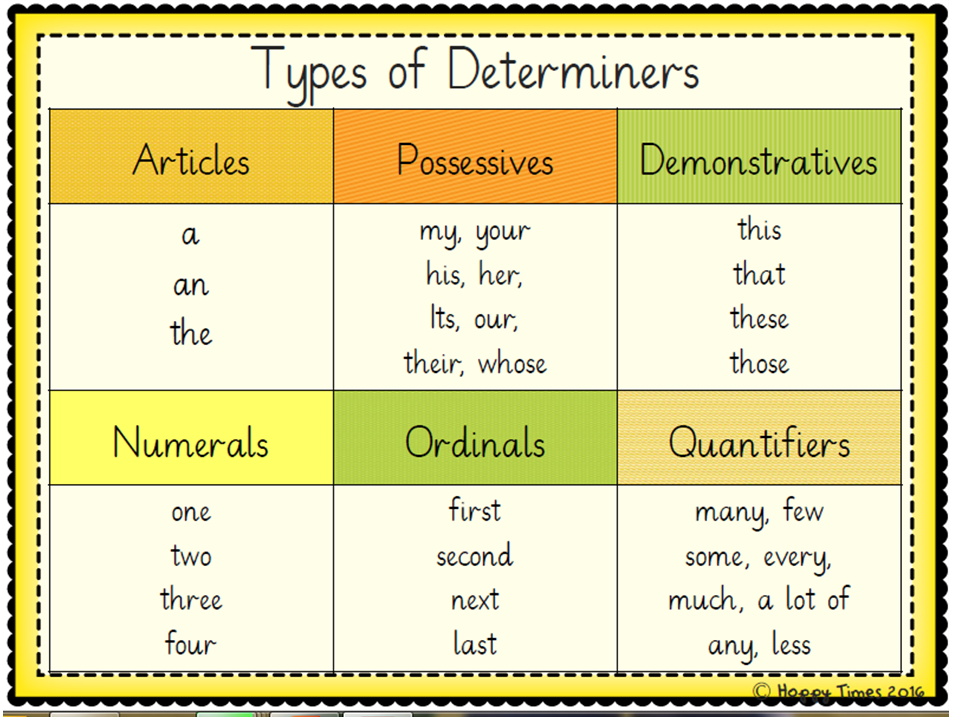 Conjunction – a word that connects two parts (clauses) of a sentence. These can be co-ordinating (and, but, yet) or subordinate (because, when, although)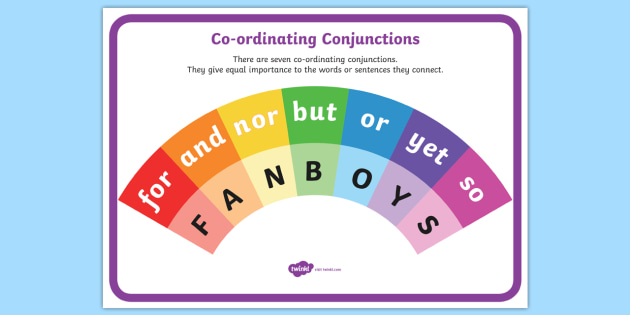 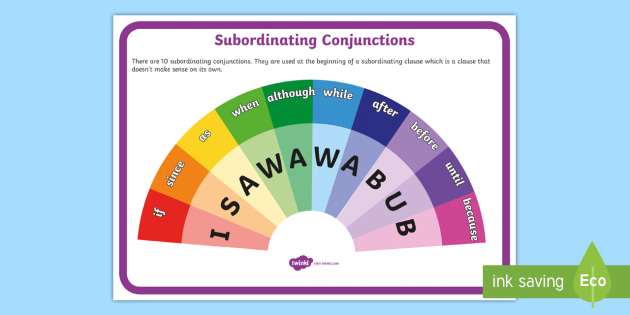 Subject & Object – In a simple sentence the person or thing performing the action is the subject of the sentence. The person or thing receiving the action is the object of the sentence. 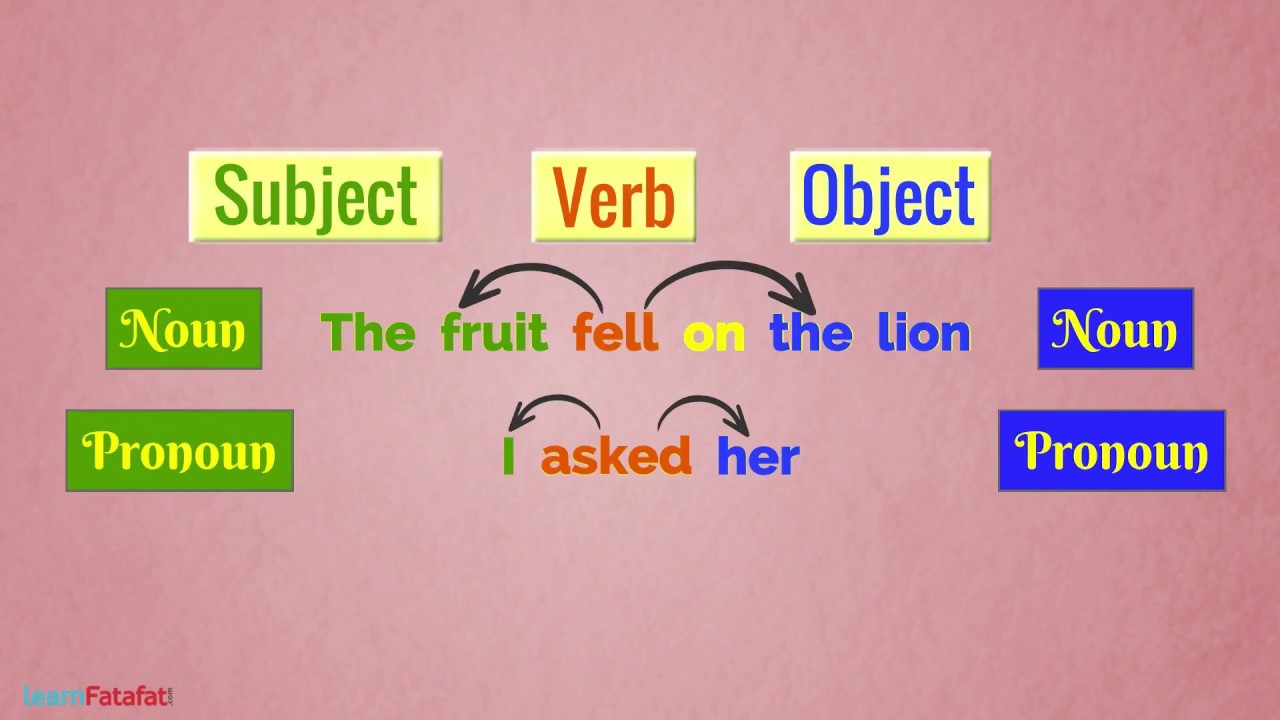 Active voice – Sentences written in the active voice have the subject placed before the object. E.G The boy kicked the ball. Passive voice – Sentences written in the passive voice have the object placed before the subject. E.G The ball was kicked by the boy.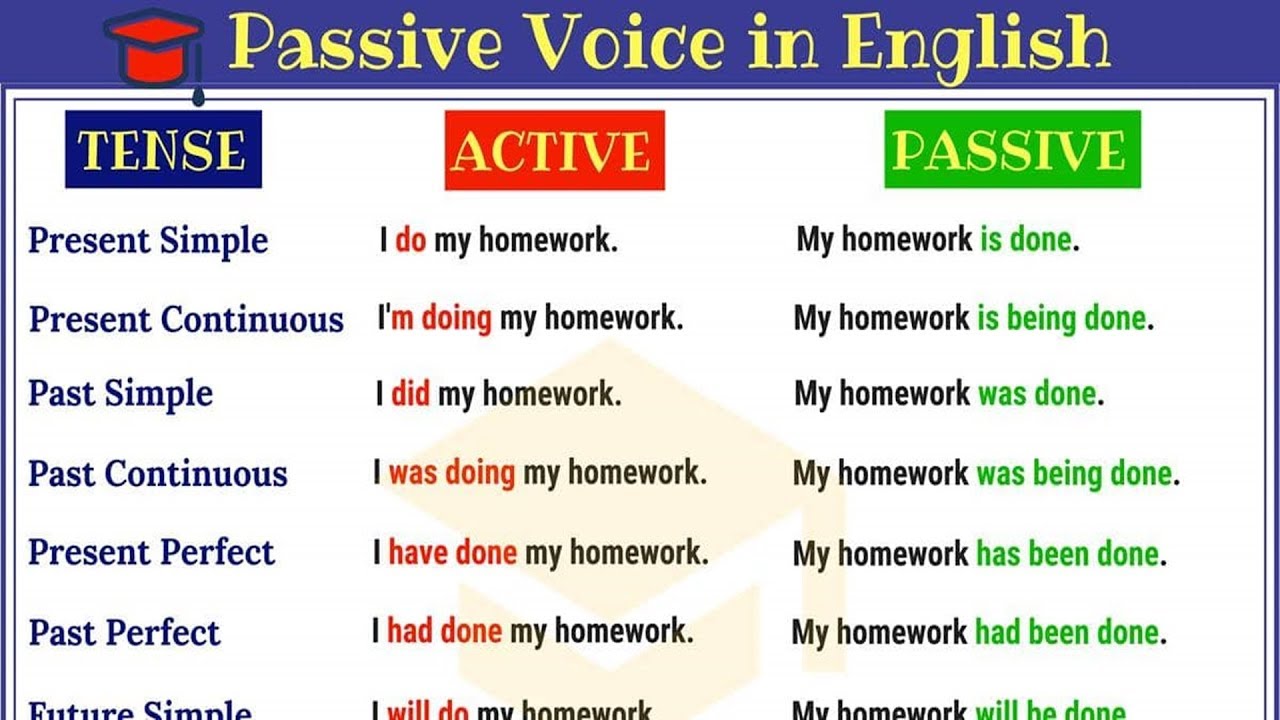 Expanded Noun phrase - sentences that use one or more adjectives to describe a noun. A noun phrase would be: ‘The giant roared.’ An expanded noun phrase would be: ‘The huge, fearsome giant roared.’Subjunctive Form- Uses the verb form ‘were’. E.G If I were you, I would bring a coat. Modal verbs- Indicate possibility. E.G could, might, should, canProgressive Tense- Used to show an ongoing action in the past, present or future. E.G Past Progressive- I was running, Present Progressive- I am running, Future Progressive- I will be running. Perfect Tense- Used to show an action that has been completed at a certain point in time. E.GPast Perfect- I had been to the park, Present Perfect-  I have been to the park, Future Perfect- I will have been to the park. Year 6 Punctuation TermsParenthesis- punctuation which is used to give extra information to a sentence, shown with either a pair of brackets, dashes or commas. Hyphen – Joins two words together to form a compound adjective E.G Man- eating shark Dashes/Semi colons/Colons- Used to show the boundaries between independent clauses in a sentence. Colons can also be used to show items in a list. Apostrophes- Used to show possession or contraction. E.G Apostrophes for possession- William’s house. Apostrophes for contraction- I would’ve been late. 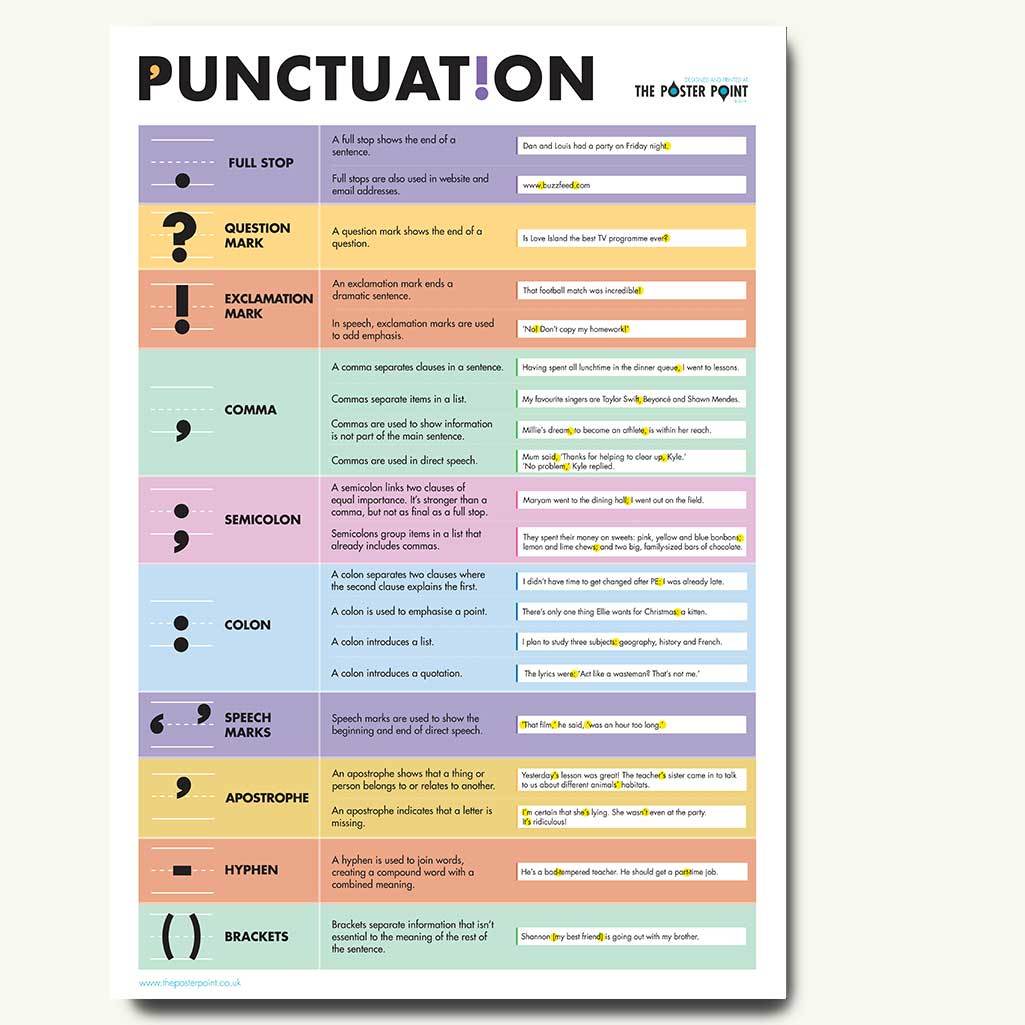 